«Мы- потомки древних славян»Цели:воспитывать интерес к истории своего народа, уважительное отношение к нашим предкам;сформировать у обучающихся представление о жизни древних славян;Вступление.Кл. руководитель: В Гимне России есть такие слова: «Славься, Отечество наше свободное – братских народов союз вековой». Нам нужно как зеницу ока беречь братство и дружбу наших народов.  Мы чтим память о военном подвиге наших предков под руководством Кузьмы Минина и Дмитрия Пожарского, спасших в 1612 году от гибели русское государство и продемонстрировавших образец героизма и сплоченности независимо от происхождения, вероисповедания и положения в обществе. Так было и во время войны с Наполеоном, в сражениях с немецко-фашистскими захватчиками. Сыны отечества не раз показывали примеры самопожертвования ради своей Родины. Страшной разрушительной силой стала вторая мировая война 1939-1945 годов. С ней связаны многомиллионные человеческие жертвы, голод, разруха. Только благодаря единству братских народов была одержана победа над фашистами.Мы не должны забывать простую истину: мы сильны тогда, когда мы едины. Только став единым народом, можно сохранить свободу и могущество государства.Студент 1. :Наша страна многонациональна. Но на русском языке говорят не только русские. Он понятен каждому человеку, живущему в России. Во всех школах нашей страны мальчики и девочки учатся на родном языке: украинцы – на украинском, грузины – на грузинском, армяне – на армянском – но все они изучают русский язык.Знание русского языка помогает всем людям нашей Родины лучше понимать друг друга, укрепляет дружбу между народами РоссииСтудент 2. Стихотворение:Как прекрасен и великРусский, близкий нам язык!Я на нем, как на родном, Разговаривать привык!Стихотворение: Великий могучийРусский язык,Туркмен его учит, Узбек и таджикРусское словоЗвучит на Кавказе,В штате Айова,В Африке, в Азии…По-русски народыОт края до края«Мир и свобода»Сейчас повторяютДружат сегодня с русской речьюЛюбые народы, любые наречья.Кл. руководитель: Россия - многонациональная страна. Какие народы в составе Российской федерации вы знаете?На территории России  проживает более 180 народов и народностей. Большинство составляют русские – 120 млн. чел. (82 %), далее идут татары – 5,5 млн. чел. (3,8 %), украинцы – более 4 млн. чел., чуваши – около 2 млн., башкиры, белорусы, мордва, чеченцы, немцы, удмурты, марийцы, евреи. И только тогда, когда мы вместе, когда мы дружим, любим и понимаем друг друга, Родина каждого из нас будет процветать, а люди будут счастливы.Россия находилась, да и находится до сих пор, на стыке двух великих цивилизаций, называемых Востоком и Западом. На протяжении своей многовековой истории,  Россия служила одним из важнейших мостов между западной и восточной цивилизациями. Русский народ, в современном своем виде, формировался на протяжении нескольких столетий на базе славянских племен, занимавших в древности огромную территорию Восточной Европы.Так, рано возникшая и гораздо более долго, по сравнению с Западом, существовавшая у славян территориальная община, определила восприимчивость славянских народов к внешнему влиянию (когда представители иных племен, "чужаки", могли спокойно селиться в славянских общинах). В то же время славяне, чисто внешне принимая "чужие" обычаи и порядки, внутренне сохраняли своеобразие и со временем перерабатывали все чужеземное на свой лад, делая все это славянским.Студент 3. В формировании русского народа приняло участие большое количество различных, в том числе и неславянских народов. Все это свидетельствует о поражающей жизнеспособности славянских народов, которая и определила своеобразие славянского мировоззрения – гораздо более оптимистического, чем на Западе и на Востоке; гораздо более восприимчивого к влияниям и в то же время способного переосмыслить и своеобычно усвоить любое из них.Таким образом, получается, что многонациональность нашей страны определялась уже в самом начале её зарождения. Но тогда славяне не были предрасположены к шовинизму(крайней форме национализма, проявление агрессии по отношению к другим народам)Вследствие своей уникальности в отношении национального состава, наша страна имеет множество политических, социальных, экономических проблем, но вместе с тем народы России – самое главное наше богатствоКл. руководитель:-Нет более святого чувства, чем любовь к Родине. Мы знаем много пословиц и поговорок, которые показывают отношение людей к своей Родине. Скажите, какие пословицы знаете вы?  Дети отвечают:Студент 4. «Человек без Родины – что соловей без песни»,«В своем доме и стены помогают»,«Жить – Родине служить»,«Для Родины своей ни сил, ни жизни не жалей»,«Нет в мире краше Родины нашей».- Может быть кто-нибудь из вас знает ещё пословицы?  И т.д.Кл. руководитель: Мы живём в одном большом доме – России. В нашей стране дружат между собой люди разной национальности.Может ли одна религия мешать другой? Нет. У каждой религии есть свои особенности, и их учения полезны. Нам важно использовать нравственные ценности религий народов, не противопоставлять их, а изучать.Студент 5. «Аукцион знаний» – Кто является основоположником мусульманской религии? (Мухаммед)
– Назовите священную книгу мусульман (Коран)
– Кто является основоположником христианской религии? (Иисус Христос)
– Назовите священную книгу православных. (Библия)
– Кто возглавляет русскую православную церковь? (Патриарх всея Руси Кирилл)
– Назовите морально-этические нормы православия? (Заповеди)Эти религии призывают людей быть добрыми, уважать друг друга. Что необходимо человеку в эпоху глобализации? Конечно, толерантность.Кл. руководитель:Немецкий художник Хельмут Лангер создал эмблему Толерантности:Толерантность – это прощение.Толерантность – это сострадание.Толерантность – это уважение прав других.Толерантность – это сотрудничество.Толерантность – это уважение человеческого достоинства.Толерантность – это дружба.Толерантность – это гармония в многообразии.Толерантность – мир и согласие.Толерантность – милосердие.Студент 6. Стихотворение С.Маршака «Всемирный хоровод»Стихи для ребят всех народов и стран:
Для абиссинцев и англичан,
Для испанских детей и для русских,
Шведских, турецких, немецких, французских.
Негров, чья родина – Африки берег;
Для краснокожих обеих Америк.
Для желтокожих, которым вставать
Надо, когда мы ложимся в кровать.  
Для эскимосов, что в стужу и снег
Лезут в мешок меховой на ночлег.
Из тропических стран, где на деревьях
Не счесть обезьян;
Для ребятишек одетых и голых.
Тех, что живут в городах и селах.
Весь этот шумный, задорный народ
Пусть соберется в один хоровод.
Север планеты пусть встретится с Югом,
Запад – с Востоком,
А дети – друг с другом.Кл. руководитель:О чем это стихотворение? Дети всех цветов кожи должны дружить друг с другом.Быть толерантным – означает уважать других, невзирая на различия. Это означает быть внимательным к другим и обращать внимание на то, что нас сближает. Все – мы разные, все мы – равные! Кл. руководитель:Так что же такое толерантность? Что нового узнали на  классном часе? 
Чувствовать, думать, любить, как другие, сердцем умея понять солидарность.
Напрочь отбросить: «Они не такие!». Этому учит нас толерантность.
Признание, равенство и уважение, взаимодействие, дружба, галантность.
Вера любая без принуждения, это и многое есть толерантность.
Толерантность – значит это, если дружно все живут.
И теплом сердец согреты школа, быт наш и уют.
Толерантность, дружба, труд к лучшей жизни нас ведут.
Выбирая в жизни путь, толерантность не забудь!Кл. руководитель: Пусть каждый из нас, пусть наша группа, наш техникум, наш город и наша Россия всегда будут островами толерантности для всех жителей большой планеты Земля . - Как вы думаете, зачем мы изучаем историю наших предков?Студент 7. Нам интересно знать, как жили русские люди раньше. Хотим понять, чем они интересовались, что любили наши предки и что отвергали, чем занимались, какую одежду носили, каким богам поклонялись.Кл. руководитель. -Молодцы, ребята!  История России уходит корнями в глубокую древность. Она вмещает в себя много славных страниц. Изучая историю родной страны, мы находим в ней примеры, достойные восхищения и подражания, и предупреждения о том, как не надо себя вести в настоящем и будущем. Поэтому историю называют коллективной памятью народа. - Итак, ребята! Отправляемся в Древнюю Русь.В далёкие времена былинных русских богатырей Ильи Муромца, Добрыни Никитича и Алёши Поповича,  на огромных пространствах Восточной Европы  по берегам рек жили  наши предки - славяне.  О происхождении славянского народа имеются разные предположения. Может быть, известные древним историкам венеды или склавины  были предками славян?Великий русский ученый Михаил Васильевич Ломоносов считал, что предками славян являются мужественные люди, то есть «прославившиеся своими подвигами».  И название славян происходит от слова «славящиеся».«Были славяне очень сильными, высокого роста, цвет ни тёмный, ни светлый. Своими нравами славяне производили выгодное впечатление; и в них нет ни зложелательства, ни коварства,– говорил византийский писатель Прокопий Кесарийский, – они любят свободу, не выносят ига рабства и повиновения, соблюдают целомудрие, исполнены мужества и кротости; честность их такова, что им вовсе не известны воровство и обман».- Ребята, а среди вас есть голубоглазые, русоволосые, добрые, честные?Так значит вы и есть потомки славян!Студент 9.  В 5 веке нашей эры славяне мощными потоками устремились на земли, простиравшиеся от Чёрного до Балтийского моря. В ходе этого движения славяне разделились на три ветви – восточную, западную и южную. Наши предки – восточные славяне заселили в 6 веке большую часть Восточно-Европейской равнины.- Какие национальности позднее произошли от восточных славян?От восточных славян произошли русские, украинцы и белорусы.Кл. руководитель.- Молодцы, ребята! Древнейшие занятия славян были связаны с местами их обитания. Жизнь в лесах и около водоёмов определила главные виды их деятельности. Славяне селились по берегам водоёмов, поэтому основным их занятием было рыболовство.Реки были труженицами и кормилицами. Служили они для славян и незаменимыми дорогами. Летом плыли по рекам  маленькие рыбачьи лодки. А зимой они превращались в ледяные пути, по которым из конца в конец шли люди и тянулись санные грузы. В реках и озёрах, вокруг которых жили славяне, водилось множество рыбы.  Наши предки были прекрасными рыболовами. Орудием ловли рыбы служил гарпун, а позже сплетённые неводы – сети и ловушки. Сети плели из льна, ловушки – из ивовых прутьев.Жизнь в лесах определила ещё одно занятие славян –охоту. В лесах было много всяких зверей: медведей, волков, лисиц, оленей, лосей, кабанов, соболей, куниц. Охотились наши предки на диких животных с помощью лука со стрелами, деревянного копья с острым костяным наконечником. Использовали топоры с длинными рукоятками и пращи. При помощи различных силков  ловили славяне и птиц: уток, голубей, тетеревов.-Знаете, ребята, что охота давала не только дополнительное продовольствие, но и пушнину. Из меха изготовляли верхнюю одежду. Кроме того шкурки пушных зверей, главным образом куницы, соболя служили основным средством обмена, то есть выполняли роль денег. Слово «куна» (мех куницы) значило то же, что сейчас слово «деньги». Лес был надёжным кормильцем славян. Они занимались собирательством. Собирательство диких ягод, орехов, грибов, трав в жизни славян играло большую роль. Занимались этим промыслом в основном женщины и дети. Весной, когда кончались припасы, собирали молодые побеги и листья лебеды, крапивы. Лебеда часто заменяла хлеб, из неё в голодное время пекли лепёшки. Собирали в весеннем лесу щавель, дикую капусту, дикий лук. Для собирательства наши предки использовали корзины, лукошки, котомки и берестяные короба.В лесах обитало много диких пчёл, и славяне занимались сбором мёда. Собирательства мёда лесных пчёл называлось бортничеством (происходит от слова борть– «дуплистое дерево», в котором селится пчелиный рой). Чтобы собрать душистый, сладкий мёд, бортники еще по весне помечали борти. Дупло прикрывали еловой веткой от медведей, больших охотников полакомится мёдом. Мёд хранили в липовых кадушках. Пекли на меду вкусные пироги, делали сладкие кушанья и лакомства. Из воска делали свечи для освещения своих жилищ.Студент 11. Скотоводство. Детёнышей некоторых животных славяне стали постепенно приручать и выращивать у себя, то есть заниматься скотоводством. С появлением домашнего скота увеличилось потребление мяса и молока. Наши предки разводили свиней, коров, овец, коз, лошадей и домашнюю птицу.  Но самым главным делом у славян постепенно становится земледелие.Студент 12. Земледелие. Труд земледельца был очень тяжёлым. Сначала зимой вырубали участок леса. Весной его выжигали, зола служила удобрением. Землю пахали сохой. После этого поле рыхлили мотыгой, смешивали золу с землёй, а затем его засевали. Человек наполнял лукошко семенами, вешал его через плечо и выходил на пашню. Нужно быть мастером, чтобы не получилось так: здесь густо, а там пусто. Сеяли славяне просо, пшеницу, ячмень, овёс, рожь, бобы, горох и огородные культуры (репу, капусту, свеклу, морковь, чеснок, лук).  Хлеб славяне называли жито от слова «жить», потому что без хлеба прожить они не могли: это был главный продукт питания. Недаром о хлебе в русском языке сохранилось множество пословиц. Какие знаете вы?Хлеб – всему голова.Хлеб батюшка, вода матушка.Баловством хлеб не добудешь.  Кл. ркуководитель.Пословиц очень много. Все они учат бережному отношению к хлебу. Мы не понаслышке знаем о том, какой ценой достаётся хлеб. Сегодня наш Ставропольский край является житницей страны. В крае выращивают элитные сорта пшеницы и других зерновых культур. В год собирают около 6 млн тонн зерна, 1 млн подсолнечника.   Очень развито, как и у древних славян, скотоводство, рыболовство и растениеводство. Люди всегда трудились, чтобы выжить. Сначала они делали всё сами. Постепенно занятия разделялись, каждый делал ту работу, которая у него лучше получалась: кто-то охотился, кто-то шил одежду, а кто-то рыбачил. Так через века эти ремёсла, которые мы называем профессиями, дошли до 21 века. Какие ремёсла наиболее успешно развивались у славян? (кузнечное, гончарное, кожевенное, а также строительство. Научились наши предки мастерить из шкур диких животных теплую одежду и обувь). Прошли века бурных исторических событий. Потомки древних восточных славян – русские, белорусы, украинцы образовали свои государства. Происхождение у них одно, языки близкие, история – общая. Не зря говорят: «Народное братство дороже всякого богатства», «Старый друг лучше новых двух». Я надеюсь, что вы всегда будете помнить об этом. Это наша история.Бюджетное профессиональное образовательное учреждение Омской области «Омский техникум мясной и молочной промышленности»Классный час на тему: «Мы- потомки древних славян»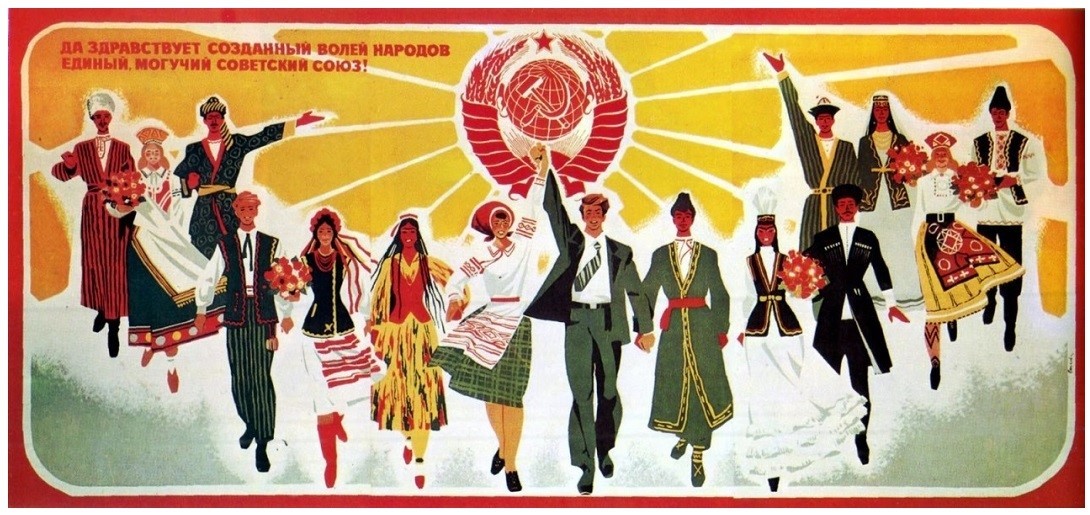 Разработали преподаватели:Грищенко О.В.Александрова И.А.ОМСК 2022